 12ᵗʰ INTERNATIONAL DULCIMER FESTIVAL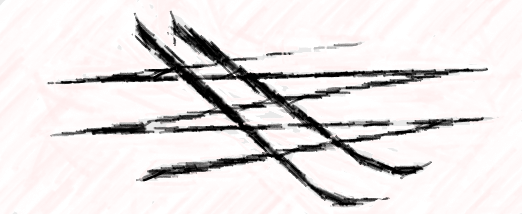                                          MAY 24 – 28, 2017                                                  Valašské Meziříčí │ Czech Republic 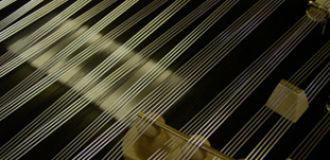 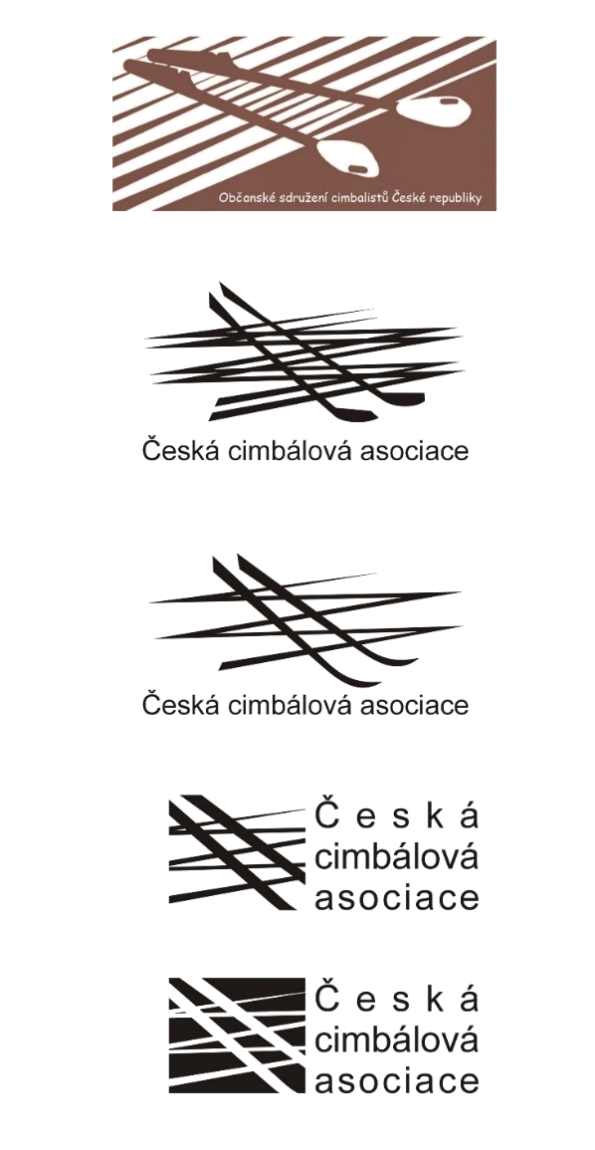    APPLICATION – for duo dulcimer .       Please send your applications by email: cimbalprihlasky@centrum.czDeadline for application is March 31, 2017.1st Participant's Name and Surname:1st Participant's Name and Surname:1st Participant's Name and Surname:Date of Birth: Birth Identity Number:Birth Identity Number:Adress:Adress:Adress:Phone:Email:Email:Name and Adress of Music School:Name and Adress of Music School:Name and Adress of Music School:2nd Participant's Name and Surname:2nd Participant's Name and Surname:2nd Participant's Name and Surname:Date of Birth: Date of Birth: Birth Identity Number:Adress:Adress:Adress:Phone:Phone:Email:Name and Adress of Music School:Name and Adress of Music School:Name and Adress of Music School:Name and Surname teacher:Name and Surname teacher:Name and Surname teacher:Date of Birth:Date of Birth:Birth Identity Number:Adress:Adress:Adress:Phone:Phone:Email:Name and Adress of Music School:Name and Adress of Music School:Name and Adress of Music School:Category of competition:Category of competition:Category of competition:Competition program – 1 st part (composer, title of composition, duration in minutes)part b)Competition program – 1 st part (composer, title of composition, duration in minutes)part b)Competition program – 1 st part (composer, title of composition, duration in minutes)part b)Teacher's Signature:Teacher's Signature:Stamp of School: